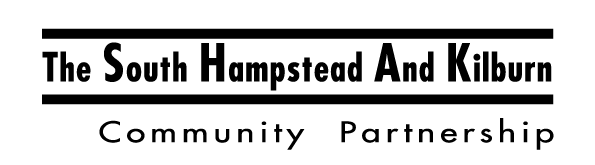 SHAK IS INVITING YOU TO ZOOM SESSIONS!EMPLOYMENT Q&AAsk what you want to know about preparing for work.Tuesdays 1pm - 2pmCV WRITINGLearn how to write a winning CV!Wednesdays 1pm – 2pmINTERVIEW SKILLSBoost Your confidence!Thursdays 1pm – 2pmFor more information and links to Zoom sessions please e-mail elze@shakonline.co.uk or call 07845448840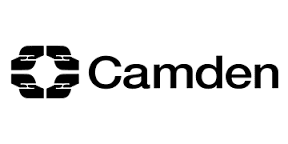 